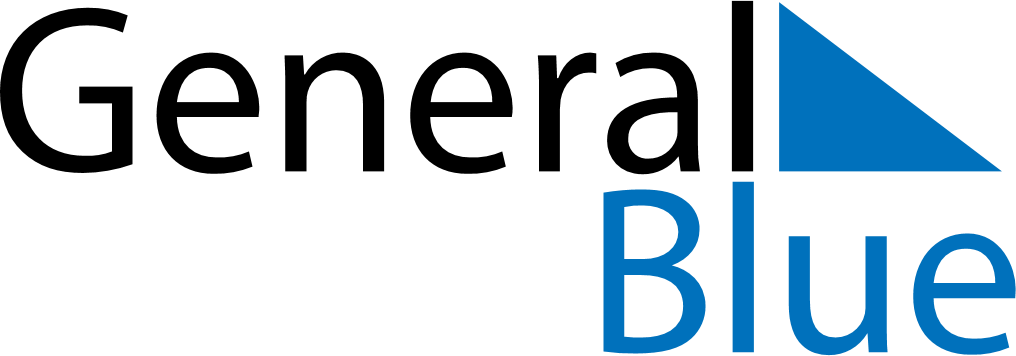 Malta 2023 HolidaysMalta 2023 HolidaysDATENAME OF HOLIDAYJanuary 1, 2023SundayNew Year’s DayFebruary 10, 2023FridayFeast of Saint Paul’s Shipwreck in MaltaMarch 19, 2023SundaySaint JosephMarch 31, 2023FridayFreedom DayApril 7, 2023FridayGood FridayMay 1, 2023MondayLabour DayJune 7, 2023WednesdayJune 7thJune 29, 2023ThursdaySaints Peter and PaulAugust 15, 2023TuesdayAssumptionSeptember 8, 2023FridayVictory DaySeptember 21, 2023ThursdayIndependence DayDecember 8, 2023FridayImmaculate ConceptionDecember 13, 2023WednesdayRepublic DayDecember 25, 2023MondayChristmas Day